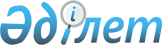 Об утверждении положения Государственного учреждения "Аппарат акима Железинского района Павлодарской области"Постановление акимата Железинского района Павлодарской области от 11 апреля 2022 года № 109/3. Об утверждении положения Государственного учреждения "Аппарат акима Железинского района Павлодарской области"
      В соответствии с пунктом 2 статьи 31, пунктом 8 статьи 37 Закона Республики Казахстан "О местном государственном управлении и самоуправлении в Республике Казахстан", подпунктом 8) статьи 18 Закона Республики Казахстан "О государственном имуществе", постановлением Правительства Республики Казахстан от 1 сентября 2021 года № 590 "О некоторых вопросах организации деятельности государственных органов и их структурных подразделений", акимат Железинского района ПОСТАНОВЛЯЕТ:
      1. Утвердить Положение государственного учреждения "Аппарат акима Железинского района Павлодарской области" согласно приложению к настоящему постановлению.
      2. Постановление акимата Железинского района от 27 июня 2019 года № 212/7 "Об утверждении положения государственного учреждения "Аппарат акима Железинского района Павлодарской области" отменить.
      3. Государственному учреждению "Аппарат акима Железинского района Павлодарской области" в установленном законодательством порядке обеспечить:
      направление настоящего постановления в Республиканское государственное предприятие на праве хозяйственного ведения "Институт законодательства и правовой информации Республики Казахстан" для официального опубликования и включения в Эталонный контрольный банк нормативных правовых актов Республики Казахстан;
      размещение настоящего постановления на интернет-ресурсе акимата Железинского района;
      принятие иных необходимых мер вытекающих из настоящего постановления.
      4. Контроль за исполнением настоящего постановления возложить на руководителя аппарата акима района.
      5. Настоящее постановление вводится в действие по истечении десяти календарных дней после дня его первого официального опубликования. Положение государственного учреждения "Аппарат акима Железинского района Павлодарской области" Глава 1. Общие положения
      1. Государственное учреждение "Аппарат акима Железинского района Павлодарской области" (далее-Аппарат акима района) является государственным органом Республики Казахстан, осуществляющим руководство в сфере местного государственного управления Железинского района.
      2. Аппарат акима района осуществляет свою деятельность в соответствии с Конституцией и законами Республики Казахстан, актами Президента и Правительства Республики Казахстан, иными нормативными правовыми актами Республики Казахстан, а также настоящим Положением.
      3. Аппарат акима района является юридическим лицом в организационно-правовой форме государственного учреждения, имеет символы и знаки отличия (при их наличии), печати с изображением Государственного Герба Республики Казахстан и штампы со своим наименованием на казахском и русском языках, бланки установленного образца, счета в органах казначейства в соответствии с законодательством Республики Казахстан.
      4. Аппарат акима района вступает в гражданско-правовые отношения от собственного имени.
      5. Аппарат акима района имеет право выступать стороной гражданско-правовых отношений от имени государства, если оно уполномочено на это в соответствии с законодательством Республики Казахстан.
      6. Аппарат акима района по вопросам своей компетенции в установленном законодательством порядке принимает решения, оформляемые приказами руководителя аппарата акима района.
      7. Структура и лимит штатной численности государственного учреждения "Аппарат акима Железинского района" утверждаются в соответствии с законодательством Республики Казахстан.
      8. Местонахождение юридического лица: 140400, Республика Казахстан, Павлодарская область, Железинский район, Железинский сельский округ, село Железинка, улица Ауэзова, строение19.
      9. Настоящее положение является учредительным документом аппарата акима района.
      10. Финансирование деятельности аппарата акима района осуществляется из республиканского и местных бюджетов, в соответствии с законодательством Республики Казахстан.
      11. Аппарату акима района запрещается вступать в договорные отношения с субъектами предпринимательства на предмет выполнения обязанностей, являющихся полномочиями аппарата акима района. 
      Если аппарату акима района законодательными актами предоставлено право осуществлять приносящую доходы деятельность, то полученные доходы направляются в государственный бюджет, если иное не установлено законодательством Республики Казахстан. Глава 2. Задачи и полномочия государственного учреждения "Аппарат акима Железинского района"
      12. Задачи:
      1) информационно-аналитическое, организационно- правовое и материально – техническое обеспечение деятельности акима и акимата Железинского района;
      2) обеспечение согласованного функционирования местных исполнительных органов района в осуществлении основных направлений государственной, социально-экономической политики, управления социальными и экономическими процессами на территории района;
      3) взаимодействие с местным представительным органом, другими государственными органами, организациями всех форм собственности и населением по вопросам обеспечения комплексного социально-экономического развития района, защиты прав граждан, удовлетворения их законных интересов;
      13. Полномочия:
      1) права:
      в пределах своей компетенции давать поручения руководителям исполнительных органов, финансируемых из местного бюджета, акимам сельских округов района;
      запрашивать и получать в установленном законодательством порядке от государственных органов, организаций всех форм собственности, должностных лиц информацию по вопросам, связанных с исполнением задач и осуществлением функций аппарата акима района;
      в пределах своих полномочий заключать договора, соглашения;
      приобретать и осуществлять имущественные и неимущественные права;
      2) обязанности:
      качественно и в срок исполнять акты и поручения Президента, Правительства Республики Казахстан и иных центральных исполнительных органов, акима и акимата области, района;
      давать физическим и юридическим лицам разъяснения по вопросам, отнесенным к компетенции аппарата акима района;
      соблюдать действующее законодательство Республики Казахстан, а также исполнять возложенные на аппарат акима района задачи и функции;
      3) функции:
      анализ работы местных исполнительных органов и организаций, финансируемых из бюджета района, акимов сельских округов района, должностных лиц подотчетных акиму и акимату района, подготовка информации акиму и членам акимата района по запрашиваемым ими вопросам;
      осуществление контроля за исполнением актов и поручений Президента, Правительства Республики Казахстан, акима и акимата области, акима и акимата района, приказов руководителя аппарата акима района;
      проведение анализа состояния исполнительной дисциплины в структурных подразделениях аппарата акима района, исполнительных органах района и организациях, финансируемых из местного бюджета, акимов сельских округов, о результатах анализа информирует акима и акимат района;
      планирование, организация и подготовка проведения заседаний акимата района, совещаний, семинаров и других мероприятий, составление по предложению членов акимата и руководителей исполнительных органов района ежеквартальных перечней вопросов для рассмотрения на заседаниях акимата района;
      обеспечивать мероприятия по проведению отчетных встреч акима района и акимов сельских округов с населением;
      осуществляет прием, регистрацию и учет обращений физических и юридических лиц, организует личный прием физических и представителей юридических лиц акимом района, заместителями акима района и руководителем аппарата акима района;
      осуществление документационного обеспечения деятельности акима и акимата района, аппарата акима района;
      ведение секретного делопроизводства;
      проведение юридической экспертизы актов акима и акимата района на соответствие законодательству;
      организация и контроль подготовки проектов постановлений акимата района, решений и распоряжений акима района, приказов руководителя аппарата акима района;
      участвуют в разработке проектов правовых и нормативных правовых актов, договоров, процессуальных документов, а также других документов юридического характера, разрабатываемых акиматом, в том числе путем согласования в случае их разработки исполнительными органами района, финансируемых из местного бюджета;
      обеспечивает взаимодействие и координацию деятельности местных исполнительных органов района, финансируемых из местного бюджета, акимов сельских округов района, должностных лиц подотчетных акиму района;
      обеспечение взаимодействия акима и акимата с территориальными подразделениями центральных государственных органов;
      вносит предложения акиму и акимату района об изменении, дополнении, приостановлении, прекращении, признании утратившими силу и отмене противоречащих действующему законодательству актов акима и акимата района, актов акимов сельских округов района;
      проводит по поручению акима района, акимата района проверки исполнительных органов района, финансируемых из местного бюджета, при необходимости заслушивает устные и истребует письменные объяснения соответствующих должностных лиц;
      представляет в установленном порядке интересы акима района, акимата района и аппарата акима района, а также по поручению акима района интересы исполнительных органов района и организаций, финансируемых их местного бюджета, в суде и в других органах и организациях при рассмотрении правовых вопросов;
      повышение уровня информатизации местных исполнительных органов и развитие инфраструктуры "электронного акимата";
      развитие электронных государственных услуг местных исполнительных органов;
      обеспечивает поддержку и развитие интернет-ресурса акимата района;
      ведение кадрового делопроизводства, в том числе в единой автоматизированной базе данных (информационной системе) по персоналу государственной службы;
      обеспечение соблюдения процедур поступления на государственную службу, прохождения и прекращения государственной службы, проведения служебных расследований, оценки деятельности государственных служащих, аттестации и обучения, в том числе в единой автоматизированной базе данных (информационной системе) по персоналу государственной службы;
      формирует кадровый состав государственных служащих местных исполнительных органов, аппарата акима района;
      организация отбора кадров, оформление документов, связанных с прохождением государственными служащими государственной службы, осуществление учета персональных данных государственных служащих, организация проведения оценки деятельности административных государственных служащих;
      организует стажировку, наставничество, обучение, переподготовку (переквалификацию) и повышение квалификации государственных служащих аппарата акима района и исполнительных органов района, финансируемых из местного бюджета;
      организация и обеспечение деятельности конкурсной, дисциплинарной, аттестационной и иных комиссий по кадровым вопросам;
      ведет регистрацию актов, изданных акимом и акиматом района;
      обеспечивает надлежащее оформление и рассылку актов акима и акимата района, других необходимых документов, всем заинтересованным органам и организациям;
      осуществляет документационное обеспечение, в том числе путем организации электронного документооборота, внедрения и развития информационных технологий, контроль за соблюдением правил делопроизводства и расширения сферы применения государственного языка;
      организация в пределах компетенции предусмотренных законодательством мероприятий по предупреждению и ликвидации чрезвычайных ситуаций местного масштаба, по гражданской обороне, по мобилизационной подготовке и мобилизации, по профилактике терроризма, организации работы антитеррористической комиссии;
      организация работы по предупреждению безнадзорности и беспризорности, правонарушений несовершеннолетними в учреждениях образования;
      проводит внутренний контроль за качеством оказания государственных услуг в соответствии с законодательством Республики Казахстан, обеспечивает повышение качества оказания государственных услуг исполнительными органами района, финансируемыми из местного бюджета;
      подбор и предоставление кандидатур к награждению государственными наградами Республики Казахстан, подготовка предложений по наградным вопросам и содействие проведения в жизнь наградного законодательства;
      финансовое, хозяйственное обеспечение деятельности аппарата акима района;
      осуществляет процедуру организации и проведение государственных закупок;
      осуществляет регистрацию актов гражданского состояния и вносит сведения о регистрации в Государственную базу данных о физических лицах в порядке, установленном законодательством Республики Казахстан;
      формирование индивидуальных идентификационных номеров при выдаче свидетельств о рождении.
      оказывает государственные услуги "Представление отсрочки от призыва" и "Освобождение граждан от призыва на воинскую службу" через информационные системы Государственная база данных "Е-лицензирование";
      обеспечивает организацию по воинской приписке и призыву на воинскую службу, а также по вопросам гражданской обороны;
      организует мероприятия по профилактике тушения степных пожаров в населенных пунктах, в которых не созданы органы государственной противопожарной службы.
      Сноска. Пункт 13 - с изменением, внесенным постановлением акимата Железинского района Павлодарской области от 29.12.2022 № 372/12 (вводится в действие по истечении десяти календарных дней после дня его первого официального опубликования).

 Глава 3. Статус, полномочия первого руководителя государственного учреждения "Аппарат акима Железинского района"
      14. Руководство аппарата акима района осуществляется руководителем аппарата акима Железинского района, который несет персональную ответственность за выполнение возложенных на аппарат акима района задач и осуществление им своих полномочий.
      15. Руководитель аппарата акима района назначается на должность и освобождаетсяот должности в соответствии с законодательством Республики Казахстан.
      16. Полномочия руководителя государственного аппарата акима района:
      1) организует, руководит работой и осуществляет контроль за выполнением возложенных задач и осуществление функций аппарата акима района;
      2) представляет аппарат акима района в государственных органах, иных организациях независимо от форм собственности, в соответствии с действующим законодательством Республики Казахстан;
      3) без доверенности действует от имени аппарата акима района;
      4) принимает меры, направленные на противодействие коррупции в аппарате акима района и несет персональную ответственность за принятие ненадлежащих антикоррупционных мер;
      5) издает приказы, в пределах своей компетенции дает указания, обязательные для исполнения сотрудниками аппарата акима района;
      6) подписывает служебную документацию;
      7) назначает, освобождает, налагает дисциплинарные взыскания и применяет меры поощрения на работников аппарата акима района, осуществляющих техническое обслуживание и обеспечивающих функционирование государственного учреждения и не являющихся государственными служащими, вопросы трудовых отношений которых отнесены к его компетенции;
      8) осуществляет личный прием физических лиц и представителей юридических лиц;
      Исполнение полномочий руководителя аппарата акима районав период его отсутствия осуществляется лицом, его замещающим в соответствии с действующим законодательством.
      9) Первый руководитель государственного учреждения несҰт дисциплинарную ответственность в соответствии с Законом Республики Казахстан "О противодействии коррупции" за неисполнение или ненадлежащее исполнение должностных обязанностей по предупреждению совершения коррупционных правонарушений подчиненными сотрудниками.
      Сноска. Пункт 16 - с изменением, внесенным постановлением акимата Железинского района Павлодарской области от 29.12.2022 № 372/12 (вводится в действие по истечении десяти календарных дней после дня его первого официального опубликования).

 Глава 4. Имущество государственного органа
      22. Аппарат акима района может иметь на праве оперативного управления обособленное имущество в случаях, предусмотренных законодательством.
      Имущество аппарата акима района формируется за счет имущества, переданного ему собственником, а также имущества(включая денежные доходы), приобретенного в результате собственной деятельности, и иных источников, не запрещенных законодательством Республики Казахстан.
      23. Имущество, закрепленное за аппаратом акима района относится к коммунальной собственности.
      24. Аппарат акима района не вправе самостоятельно отчуждать или иным способом распоряжаться закрепленным за ним имуществом и имуществом, приобретенным за счет средств, выданных ему по плану финансирования, если иное не установлено законодательством. Глава 5. Реорганизация и упразднение государственного органа
      25. Реорганизация и упразднение государственного учреждения "Аппарат акима Железинского района" осуществляются в соответствии с законодательством Республики Казахстан.
					© 2012. РГП на ПХВ «Институт законодательства и правовой информации Республики Казахстан» Министерства юстиции Республики Казахстан
				
      Аким района 

А. Шайхимов
Приложение
к постановлению акимата
Железинского района
"11" апреля 2022 года
№ 109/3